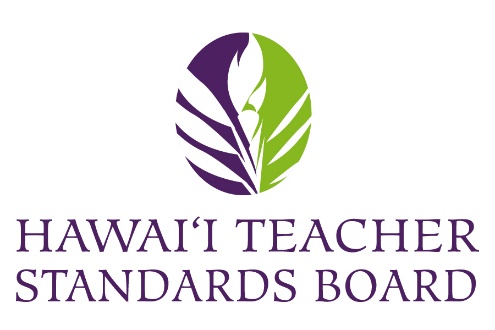 Educator Preparation Provider Program Modification ApplicationTable of ContentsIntroductionThe Hawai'i Teacher Standards Board (HTSB) is the state authorizing agency that approves and oversees educator preparation programs in Hawai'i (Hawaii Administrative Rules [HAR] §8-54-18) and to approve modifications made by the Educator Preparation Provider (EPP) (HAR §8-54-27).  There are three types of modifications with distinct processes. Program Elimination.  An EPP will no longer provide a pathway for a designated licensure field. To submit a program elimination modification request, the EPP shall submit in writing on the EPP official letterhead addressed to the HTSB Board Chair and HTSB Executive Director. The letter shall include:the licensure program and licensure fields that will be eliminated; reasons for elimination; assurances on how the EPP will support any currently enrolled candidates to complete the program; the effective date of program elimination; andthe name and contact information representing the EPP should there be any questions. Minor Modifications.  An EPP has changed the approved licensure program, but that change does not substantively alter the program. Please read the list of EPP and program changes to determine if they are minor or major modifications. To submit a minor modification request, the EPP shall submit the modification in their HTSB Annual Report. Major Modifications.  An EPP has made substantive changes to the approved licensure programs. These substantive changes are in the following areas: EPP Change(s)EPP nameEPP organization/structure.EPP ownership or legal status.EPP vision, mission, and goals. Program Change(s)Degree level or licensure pathway of the program (e.g., switching from an academic degree to a certificate program, initial licensure to Add a Teaching Field).Core curriculum (e.g., sequence of instruction, changes in verifying content knowledge, basic skills, and Hawaiʻi specific requirements, adjustment of credit hours for program completion).Courses (e.g., adding, deleting, replacing courses). Clinical experiences (e.g., sequence, structure, or length of clinical experience to meet the Hawaiʻi requirement) .Change in grade level band (e.g., adding/removing preschool from elementary education).Other (described by the EPP).To submit a major modification request, the EPP shall use the major modification application template.Directions Please read the entire application and complete all prompts. Incomplete applications and missing appendices will be returned. This application is designed for EPP and program modifications to exisiting licensure programs. HTSB will not accept any URLs or direct links to information. Please describe any information within the prompt and given word count. The prompt requesting the public website page may be submitted as a live URL.Save the file as InstitutionName_Modification_LicenseFieldName_date.Please submit a copy of the program modification application in Microsoft Word and PDF to the emails below. All appendices shall be submitted as a PDF file.  	Executive Director: Felicia VillalobosEmail: felicia.villalobos@hawaii.govLicensing Specialist: Dr. Jennifer PaduaEmail: jennifer.padua@hawaii.govOverview of Educator Preparation Provider Modification Process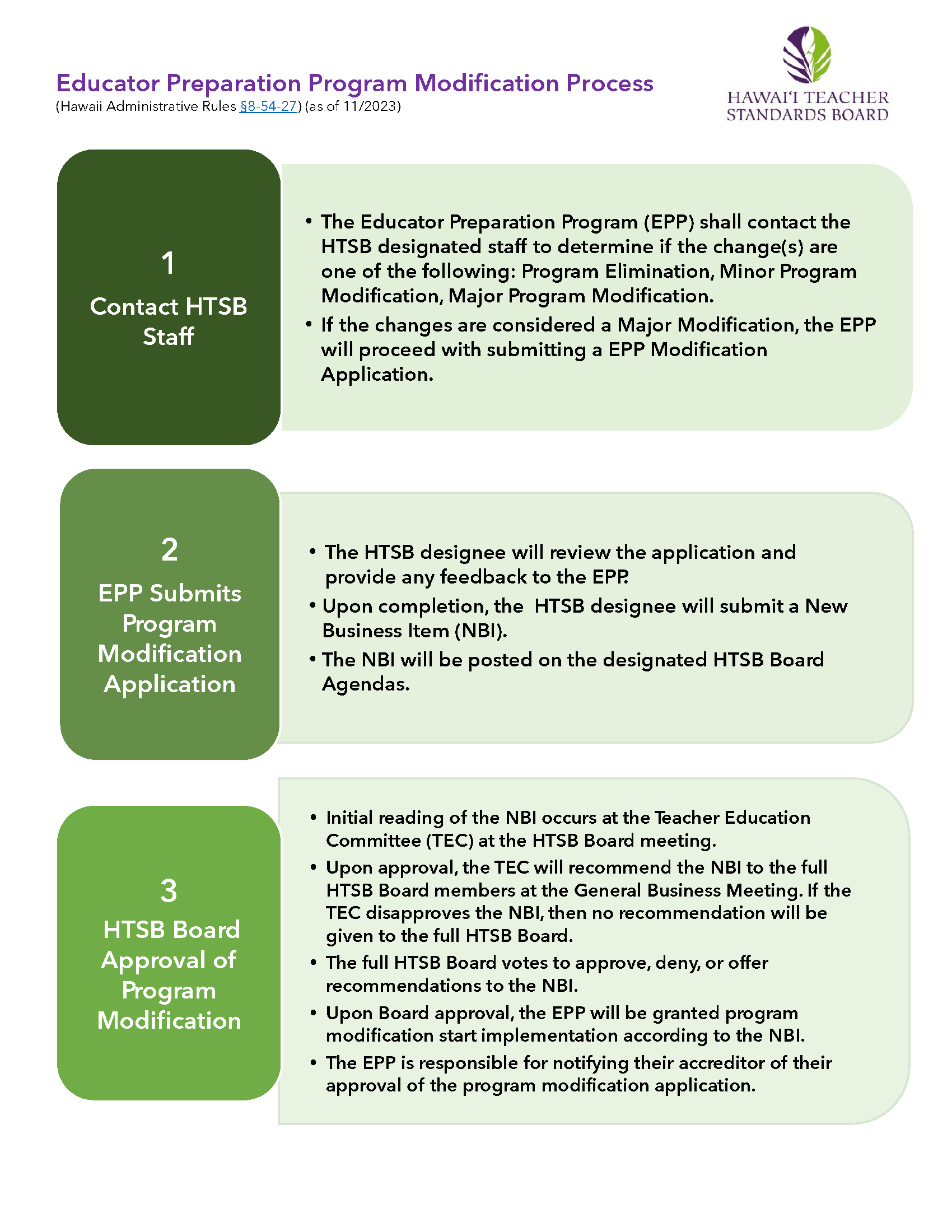 Key TermsAbbreviationsEPP InformationEPP Change ModificationProgram ModificationExample of Course Comparison Modification Table. If needed, you may delete this table. List of AppendicesWrite a title for each appendix you will submit to support the program modification application.  Or write not applicable (N/A). Save each appendix using the file name: InstitutionName_Modification_LicenseFieldName-AppendixLetter_date. Submit each appendix in PDF.  Appendix A: Appendix B: Appendix C:Educator Preparation Program VerificationPreparer’s InformationContact person should there be any questions about the application. I verify that the contents of this application are complete and accurate, and approved by the institution/organization administrator.TermDefinitionAdd a Field ProgramAdd a Field programs are designed to prepare existing licensed educators to add another licensure field to their current license. (§8-54-24).Alternative Certification ProgramAlternative certification program is a for-profit or non-profit organization offering a teacher licensure program for individuals who have earned a baccalaureate degree. Alternative Route Teacher preparation programs at institutions of higher education that offer a pathway to initial teacher licensure for individuals who have earned a baccalaureate degree.  Educator Preparation ProviderAn organization, college, or university that provides a teacher licensure program for future or current teachers.  Institute of Higher Education An institution of higher education (IHE) is a college or university that offers post-secondary courses for individuals interested in earning an academic degree. Teacher CandidateA college student or an Emergency Hire Teacher enrolled in a teacher education program and pursuing a teacher license. Traditional ProgramA traditional program at an IHE that offers a state-approved teacher education program where teacher candidates will earn an academic degree and teacher licensure recommendation upon successful program completion. AbbreviationMeaningACPAlternative Certification ProgramBABachelor of ArtsBSBachelor of ScienceBEdBachelor of EducationEPPEducator Preparation ProviderHTSBHawaiʻi Teacher Standards BoardIHEInstitution of Higher EducationLOILetter of IntentMAMaster of ArtsMEdMaster of EducationMEdTMaster of Education in TeachingMSMaster of SciencePB-CertPost-baccalaureate CertificateSATEPState Approved Teacher Education ProgramTECTeacher Education CommitteeInstitution NameMailing AddressPublic URL/Website Institution Administrator TitleEmail AddressPhone NumberEPP Administrator Name (if different from Institution Administrator) PositionPhoneEmailEPP Liaison for HTSB CommunicationNamePositionPhoneEmailMark an X next to the type of EPP Modification(s) requested in this application. Mark an X next to the type of EPP Modification(s) requested in this application. Mark an X next to the type of EPP Modification(s) requested in this application. EPP Modification(s)YESNOEPP nameEPP organization/structureEPP ownership or legal statusEPP vision, mission, and goals Provide a narrative describing the EPP changes and rationale. Please include the timeframe for these changes and how these changes will impact current staff and students. If needed, upload additional documents as appendices to support your narrative (maximum 500 words).Provide a narrative on how faculty and students will be informed of the EPP changes in a timely manner. If needed, upload additional documents as appendices to support your narrative (maximum 500 words).Mark an X next to the type of program modification(s) requested in this application.YESNODegree level or licensure pathway of the program (e.g., switching from an academic degree to a certificate program, initial licensure to Add a Teaching Field).Core curriculum (e.g., sequence of instruction, changes in verifying content knowledge, basic skills, and Hawaiʻi specific requirements, adjustment of credit hours for program completion).Courses (e.g., adding, deleting, replacing courses). Clinical experiences (e.g., sequence, structure, or length of clinical experience to meet the Hawaiʻi requirement). Change in grade level band (e.g., adding/removing preschool from elementary education).Other: Provide a narrative and rational describing each program modification. Please include the timeframe for these changes and how these changes will impact current staff and students. If needed, upload additional documents as appendices to support your narrative (maximum 500 words).In the space below, provide a comparison table showing the modification from the existing program to the revised program (see the example below). Submit as appendices, the previous course(s), and new course(s) syllabi as well as other documents to support your narrative. Current CourseworkProposed CourseworkRationale for Course ModificationED639: Leadership through Action Research for School Improvement ED417: Educational Foundations and Systems in the United StatesBased on course evaluations, post-baccalaureate teacher candidates requested a deeper understanding of school systems since most of them did not have undergraduate degrees in education. Total Credits: 3Total Credits: 3NamePositionTelephone NumberEmailNamePositionTelephone NumberEmailNameDate 